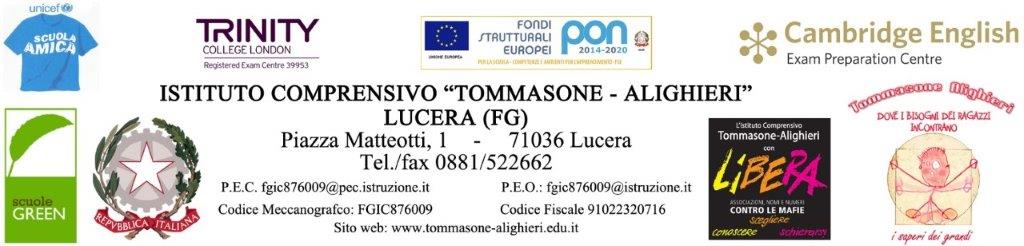 ORGANIGRAMMAPIANO  DEGLI  INCARICHI   E  DELLE  RESPONSABILITA’a.s. 2022-2023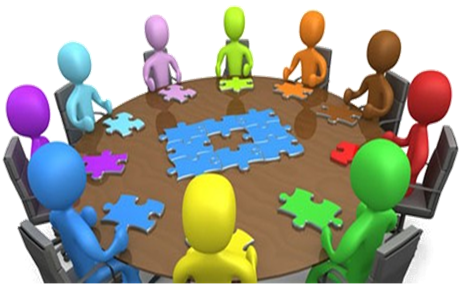 DIRIGENTE SCOLASTICOProf.ssa Francesca CHIECHI Prof.ssa Francesca CHIECHI COLLABORATORI DEL D.S.prof.ssa Gabriella GERARDI ins. Maria Immacolata CIBELLI prof.ssa Gabriella GERARDI ins. Maria Immacolata CIBELLI SEGRETARIADEL COLLEGIO DOCENTIIns. Maria Immacolata CIBELLI Ins. Maria Immacolata CIBELLI STAFF DI DIRIGENZACollaboratori del D.S.Docenti Responsabili di plessoFF.SS.Collaboratori del D.S.Docenti Responsabili di plessoFF.SS.REFERENTI VIGILANZA/SICUREZZA      RESPONSABILI di PLESSO con delega di “Preposti”SCUOLA DELL’INFANZIAins. Stefano CONTE ins. Filomena PETRILLI SCUOLA PRIMARIAins. Gennaro CAMPOREALE SCUOLA SECONDARIAprof.ssa Loredana CHIARELLA prof. Aldo Marino SCIOSCIA SCUOLA DELL’INFANZIAins. Stefano CONTE ins. Filomena PETRILLI SCUOLA PRIMARIAins. Gennaro CAMPOREALE SCUOLA SECONDARIAprof.ssa Loredana CHIARELLA prof. Aldo Marino SCIOSCIA             DOCENTI con FUNZIONE STRUMENTALEArea 1 - Curricolo, progettazione, valutazioneins. Anuschka PALAZZO– Scuola dell’Infanzia e Primariaprof.ssa Anna Maria RACIOPPA - Scuola Secondaria di 1°gradoArea 2 - Disagio e Integrazioneprof.ssa	Maria MENICHELLA - Scuola dell’Infanzia e Primariaprof.ssa	Stefania CIPRIANI - Scuola Secondaria di 1°gradoArea 3 - Continuità e orientamentoins.	Donatella CASILLI -    Scuola dell’Infanzia e Primariaprof.ssa     Federica E. TRIGGIANI - Scuola Secondaria di 1°gradoArea 4 - Multimedialità e sito WEBins.            Marianna BIMBO - Scuola dell’Infanzia e Primariaprof.ssa     Maria Carmina CARUSO - Scuola Secondaria di 1°gradoArea 1 - Curricolo, progettazione, valutazioneins. Anuschka PALAZZO– Scuola dell’Infanzia e Primariaprof.ssa Anna Maria RACIOPPA - Scuola Secondaria di 1°gradoArea 2 - Disagio e Integrazioneprof.ssa	Maria MENICHELLA - Scuola dell’Infanzia e Primariaprof.ssa	Stefania CIPRIANI - Scuola Secondaria di 1°gradoArea 3 - Continuità e orientamentoins.	Donatella CASILLI -    Scuola dell’Infanzia e Primariaprof.ssa     Federica E. TRIGGIANI - Scuola Secondaria di 1°gradoArea 4 - Multimedialità e sito WEBins.            Marianna BIMBO - Scuola dell’Infanzia e Primariaprof.ssa     Maria Carmina CARUSO - Scuola Secondaria di 1°gradoCAPI DIPARTIMENTO SCUOLA SECONDARIALETTERE: Prof.ssa Romina GRAFONE MATEMATICA e SCIENZE: Prof.ssa Italia FERRANTE LINGUE STRANIERE: Prof.ssa M. Grazia DACCHILLE TECNOLOGIA: Prof.ssa Alessandra NARDACCHIONEARTE E IMMAGINE: Prof.ssa Gabriella INGLESE SCIENZE MOTORIE: Prof.  Raffaele MANTUANO MUSICA: Prof. ssa Mariangela GALASSI  STRUMENTO MUSICALE: Prof. ssa Barbara NESPOLIRELIGIONE: Prof. ssa Antonietta RICUCCI SOSTEGNO: Prof. ssa Stefania CIPRIANI COMMISSIONE TECNICA PER LA STIMA DEL VALORE DIMERCATO DEI BENI DELLA SCUOLADirigente Scolastico	prof.ssa Francesca CHIECHI D.S.G.A.	rag.ra Anna Maria GRASSONE Docenti Scuola Infanzia	ins. Stefano CONTE Docenti Scuola Primaria	ins. Gennaro CAMPOREALE Docenti Scuola Secondaria   prof.ssa M. Carmina CARUSO Dirigente Scolastico	prof.ssa Francesca CHIECHI D.S.G.A.	rag.ra Anna Maria GRASSONE Docenti Scuola Infanzia	ins. Stefano CONTE Docenti Scuola Primaria	ins. Gennaro CAMPOREALE Docenti Scuola Secondaria   prof.ssa M. Carmina CARUSO REFERENTI DI EDUCAZIONE CIVICASCUOLA INFANZIA e PRIMARIA - ins. Ramona FENORASISCUOLA SECONDARIA – prof.ssa Margherita SASSONE SCUOLA INFANZIA e PRIMARIA - ins. Ramona FENORASISCUOLA SECONDARIA – prof.ssa Margherita SASSONE REFERENTI BIBLIOTECA CATALOGAZIONE IN DIGITALE E PATRIMONIO LIBRARIO DELLA SCUOLATriennio 2020/2023SCUOLA DELL’INFANZIAins. Lucia PELOSISCUOLA PRIMARIAins. Maria Grazia DI MUNNO SCUOLA SECONDARIA  prof.ssa Margherita SASSONE SCUOLA DELL’INFANZIAins. Lucia PELOSISCUOLA PRIMARIAins. Maria Grazia DI MUNNO SCUOLA SECONDARIA  prof.ssa Margherita SASSONE GRUPPO perl’INCLUSIONE SCOLASTICA (G.I.)Triennio 2020/ 2023Dirigente Scolastico: prof.ssa CHIECHI FrancescaEquipe psico – medico - sanitaria ASL – Fg Distretto di San SeveroPsicologa: dott.ssa Raffaela ROMANO e Giuseppe TORCHETTI (per l’U.O.) Neuropsichiatra Infantile: dott. Silvio GUALANO Neuropsichiatra del S.N.I.ASL/FG: dott.ssa Albacensina BORELLI Docenti Funzione Strumentale AREA 2Prof.ssa   Stefania CIPRIANI Ins.     Maria MENICHELLA   N. 5 docenti curricolari Scuola dell’Infanzia: ins. Giuseppina PAPA e ins. Sara TATTA Scuola Primaria: ins. Lucia PETRILLI, M. Teresa FONTANA, Marianna BIMBO Scuola Secondaria: prof.ssa Margherita SASSONE                                e prof.ssa Donatella BATTISTAN. 5 docenti di sostegno Scuola dell’Infanzia: ins. Valeria DEL LATTE. Scuola Primaria: ins. Valentina ILICETO e ins. Maria MENICHELLA Scuola Secondaria: prof.ssa Marinella BRUNO e Stefania CIPRIANI Componente ATAAss. Amm.va Area Alunni Infanzia/Primaria: sig.ra Vincenzo SUSANNA Ass.Amm.va Area Alunni Secondaria: sig.ra Anna CIUCCARIELLO GenitoriScuola Infanzia: sig.ra Maria BRUNO Scuola Primaria: sig.ra Valentina PIPOLI Scuola Secondaria di 1° grado: sig.ra Anna Maria DI GIOVINE Operatori del Territorio indicati nel P.A.I. a.s. 2022/2023Dirigente Scolastico: prof.ssa CHIECHI FrancescaEquipe psico – medico - sanitaria ASL – Fg Distretto di San SeveroPsicologa: dott.ssa Raffaela ROMANO e Giuseppe TORCHETTI (per l’U.O.) Neuropsichiatra Infantile: dott. Silvio GUALANO Neuropsichiatra del S.N.I.ASL/FG: dott.ssa Albacensina BORELLI Docenti Funzione Strumentale AREA 2Prof.ssa   Stefania CIPRIANI Ins.     Maria MENICHELLA   N. 5 docenti curricolari Scuola dell’Infanzia: ins. Giuseppina PAPA e ins. Sara TATTA Scuola Primaria: ins. Lucia PETRILLI, M. Teresa FONTANA, Marianna BIMBO Scuola Secondaria: prof.ssa Margherita SASSONE                                e prof.ssa Donatella BATTISTAN. 5 docenti di sostegno Scuola dell’Infanzia: ins. Valeria DEL LATTE. Scuola Primaria: ins. Valentina ILICETO e ins. Maria MENICHELLA Scuola Secondaria: prof.ssa Marinella BRUNO e Stefania CIPRIANI Componente ATAAss. Amm.va Area Alunni Infanzia/Primaria: sig.ra Vincenzo SUSANNA Ass.Amm.va Area Alunni Secondaria: sig.ra Anna CIUCCARIELLO GenitoriScuola Infanzia: sig.ra Maria BRUNO Scuola Primaria: sig.ra Valentina PIPOLI Scuola Secondaria di 1° grado: sig.ra Anna Maria DI GIOVINE Operatori del Territorio indicati nel P.A.I. a.s. 2022/2023COMITATO DI VALUTAZIONETriennio 2021/2024Dirigente Scolastico: prof.ssa Francesca CHIECHI Docenti nominati dal Collegio dei Docentiins. Annarita   MONTEPELOSO (Scuola Primaria)prof.ssa Giuseppina DE MARIA (Scuola Secondaria)Docente nominato dal Consiglio d’Istitutoins. Lucia PELOSI (Scuola dell’Infanzia) Genitori nominati dal Consiglio d’Istitutosig.ra Sara MONTUORI sig.ra Ileana PESCE Componente esterno individuato dall'USRda nominare  Dirigente Scolastico: prof.ssa Francesca CHIECHI Docenti nominati dal Collegio dei Docentiins. Annarita   MONTEPELOSO (Scuola Primaria)prof.ssa Giuseppina DE MARIA (Scuola Secondaria)Docente nominato dal Consiglio d’Istitutoins. Lucia PELOSI (Scuola dell’Infanzia) Genitori nominati dal Consiglio d’Istitutosig.ra Sara MONTUORI sig.ra Ileana PESCE Componente esterno individuato dall'USRda nominare  COLLABORATORI per laformulazione dell’ORARIOTriennio 2021/2024SCUOLA PRIMARIAins. Gennaro CAMPOREALE SCUOLA SECONDARIAprof.ssa: Anna Maria RACIOPPASCUOLA PRIMARIAins. Gennaro CAMPOREALE SCUOLA SECONDARIAprof.ssa: Anna Maria RACIOPPAREFERENTE ATTIVITA’ SPORTIVA- SUB CONSEGNATARI MATERIALE SPORTIVOSCUOLA DELL’INFANZIAins. Filomena PETRILLI SCUOLA PRIMARIAins. Maria Grazia DI MUNNO SCUOLA SECONDARIAprof. Raffaele MANTUANOSCUOLA DELL’INFANZIAins. Filomena PETRILLI SCUOLA PRIMARIAins. Maria Grazia DI MUNNO SCUOLA SECONDARIAprof. Raffaele MANTUANORESPONSABILI dei LABORATORI e dei SUSSIDILABORATORI INFANZIAMultimediale: Stefano CONTE LABORATORI PRIMARIAScientifico: ins.	Lucia M. PETRILLI Musicale:   ins.	 Maria Immacolata CIBELLI Multimediale: ins.  Marianna BIMBO Biblioteca : Inss.    Maria Grazia DI MUNNO LABORATORI SECONDARIAScientifico: prof.ssa     Isabella DE NIGRIS Amplificazione Strumentisti: prof. Davide GIORNETTI Multimediale: prof.ssa    Maria Carmina CARUSO LABORATORI INFANZIAMultimediale: Stefano CONTE LABORATORI PRIMARIAScientifico: ins.	Lucia M. PETRILLI Musicale:   ins.	 Maria Immacolata CIBELLI Multimediale: ins.  Marianna BIMBO Biblioteca : Inss.    Maria Grazia DI MUNNO LABORATORI SECONDARIAScientifico: prof.ssa     Isabella DE NIGRIS Amplificazione Strumentisti: prof. Davide GIORNETTI Multimediale: prof.ssa    Maria Carmina CARUSO RESPONSABILECANALE  YouTubeProf.ssa Gabriella INGLESEProf.ssa Gabriella INGLESERESPONSABILE DELLA GESTIONE DOCUMENTALE E DELLA CONSERVAZIONEDirettore S.G.A.   Anna Maria GRASSONE - RESPONSABILEAss. amm.vo   Vincenzo SUSANNA - VICARIODirettore S.G.A.   Anna Maria GRASSONE - RESPONSABILEAss. amm.vo   Vincenzo SUSANNA - VICARIOPIANO DI DEMATERIALIZZAZIONE EPIANO DI TRASPARENZA E INTEGRITÀ Triennio 2022-2025Responsabile dei sistemi informatici e dell’accessibilità informaticains. Gennaro CAMPOREALE ins. Gennaro CAMPOREALE CENTRO SPORTIVO SCOLASTICO C.S.S.Triennio 2021/2024PresidenteDirigente Scolastico: prof.ssa Francesca CHIECHI Referente Coordinatore prof. A. Marino SCIOSCIA Segretarioass. amm.vo Vincenzo SUSANNA Rappresentante Consiglio d’Istitutosig.ra Raffaella OLIVIERIRappresentanti Genitorisig.ra Emma CANNIZZO e sig.ra Stefania CIPRIANI PresidenteDirigente Scolastico: prof.ssa Francesca CHIECHI Referente Coordinatore prof. A. Marino SCIOSCIA Segretarioass. amm.vo Vincenzo SUSANNA Rappresentante Consiglio d’Istitutosig.ra Raffaella OLIVIERIRappresentanti Genitorisig.ra Emma CANNIZZO e sig.ra Stefania CIPRIANI TEAM PERL’INNOVAZIONE DIGITALETriennio 2021/2024ins. Stefano CONTE	                              Docente Scuola dell’Infanziains. Marianna BIMBO                            Docente Scuola Primariains. Marianna MASTROMATTEO        Docente Scuola Primariaprof. Gennaro CAMPOREALE              Docente Scuola Primaria    prof.ssa Isabella  DE NIGRIS                 Docente Scuola Secondaria                      dott.ssa Anna Maria GRASSONE          DSGAsig. Vincenzo SUSANNA                      Assistente Amministrativoins. Stefano CONTE	                              Docente Scuola dell’Infanziains. Marianna BIMBO                            Docente Scuola Primariains. Marianna MASTROMATTEO        Docente Scuola Primariaprof. Gennaro CAMPOREALE              Docente Scuola Primaria    prof.ssa Isabella  DE NIGRIS                 Docente Scuola Secondaria                      dott.ssa Anna Maria GRASSONE          DSGAsig. Vincenzo SUSANNA                      Assistente AmministrativoANIMATORE DIGITALETriennio 2021/2024ins. Marianna BIMBO ins. Marianna BIMBO REFERENTE DOCUMENTAZIONE E ADDETTO STAMPAprof.ssa Maria Antonietta CIOCCA prof.ssa Maria Antonietta CIOCCA ORGANO DI GARANZIA SCUOLA SECONDARIABiennio 2021/2024PresidenteDirigente Scolastico: prof.ssa Francesca CHIECHI Componente Docentiprof. Marino SCIOSCIA prof.ssa Patrizia DI GIOVINE Membro supplenteprof.ssa Stefania CIPRIANI Componente Genitorisig.ra Roberta DI MUROMembro supplentesig. Andrea BLONDAPresidenteDirigente Scolastico: prof.ssa Francesca CHIECHI Componente Docentiprof. Marino SCIOSCIA prof.ssa Patrizia DI GIOVINE Membro supplenteprof.ssa Stefania CIPRIANI Componente Genitorisig.ra Roberta DI MUROMembro supplentesig. Andrea BLONDAREFERERENTI D’ISTITUTO PER AZIONI DI PREVENZIONE TOSSICODIPENDENZE DROGA E ALCOLTriennio 2021-2024prof.ssa Annamaria RACIOPPA prof.ssa Gabriella INGLESE prof.ssa Annamaria RACIOPPA prof.ssa Gabriella INGLESE GRUPPO D'AZIONE BULLISMO E CYBERBULLISMO STAFF d’ISTITUTO per interventi di prevenzione e gestione bullismo e cyberbullismo Dirigente Scolastico: Francesca CHIECHI  Collaboratori del DS: Gabriella GERARDI, Maria Immacolata CIBELLI TEAM ANTIBULLISMOprof.ssa Gabriella INGLESE Scuola Secondaria ins. Marianna BIMBO          Scuola Primaria Membri del Team Antibullismo scolastico1.   ins. Donatella CASILLI                   Scuola Primaria2.   ins. Maria Luigia   D’ANTINI         Scuola Primaria3.   prof.ssa Stefania   CIPRIANI           Scuola Secondaria4.  prof.ssa Loredana CHIARELLA      Scuola SecondariaTEAM PER L’EMERGENZAsupervisione documenti strategiciins.           Stefano CONTE prof.ssa    Annamaria RACIOPPA esperto tecnologico        ins. Gennaro CAMPOREALE esperti in dinamiche relazionali e mutuo aiutopromozione buone pratiche e gestione emergenzepromozione buone pratiche e gestione emergenze ins. Maria MENICHELLA ins. Rosa Maria BASSO ins. Annarita MONTEPELOSO	 consulente familiare prof.ssa Ida DI BATTISTA	esperto legale avv.to Massimiliano SCARANO Referenti regionali e di ambito per il bullismo e il cyberbullismoSTAFF d’ISTITUTO per interventi di prevenzione e gestione bullismo e cyberbullismo Dirigente Scolastico: Francesca CHIECHI  Collaboratori del DS: Gabriella GERARDI, Maria Immacolata CIBELLI TEAM ANTIBULLISMOprof.ssa Gabriella INGLESE Scuola Secondaria ins. Marianna BIMBO          Scuola Primaria Membri del Team Antibullismo scolastico1.   ins. Donatella CASILLI                   Scuola Primaria2.   ins. Maria Luigia   D’ANTINI         Scuola Primaria3.   prof.ssa Stefania   CIPRIANI           Scuola Secondaria4.  prof.ssa Loredana CHIARELLA      Scuola SecondariaTEAM PER L’EMERGENZAsupervisione documenti strategiciins.           Stefano CONTE prof.ssa    Annamaria RACIOPPA esperto tecnologico        ins. Gennaro CAMPOREALE esperti in dinamiche relazionali e mutuo aiutopromozione buone pratiche e gestione emergenzepromozione buone pratiche e gestione emergenze ins. Maria MENICHELLA ins. Rosa Maria BASSO ins. Annarita MONTEPELOSO	 consulente familiare prof.ssa Ida DI BATTISTA	esperto legale avv.to Massimiliano SCARANO Referenti regionali e di ambito per il bullismo e il cyberbullismoCOMMISSIONE ELETTORALEBiennio 2022/2024Componente docenteprof.ssa Gabriella GERARDI ins. Maria Immacolata CIBELLI Componente genitorisig.ra Teresa ALIBERTI sig. Francesco LOCONTE Componente A.T.A.ass. amm.va Anna CIUCCARIELLO Componente docenteprof.ssa Gabriella GERARDI ins. Maria Immacolata CIBELLI Componente genitorisig.ra Teresa ALIBERTI sig. Francesco LOCONTE Componente A.T.A.ass. amm.va Anna CIUCCARIELLO    RAPPRESENTANTE LAVORATORI SICUREZZA – R.L.S. -prof. Gennaro CAMPOREALE prof. Gennaro CAMPOREALE RESPONSABILE SERVIZIO PREVENZIONE E PROTEZIONE- RSPP -ing. Pasquale SALCUNI ing. Pasquale SALCUNI RESPONSABILE DELLA PROTEZIONE DEI DATI  -RPD - geom. Lucio LOMBARDIgeom. Lucio LOMBARDI         RAPPRESENTANZA SINDACALE UNITARIA-RSU-ins. Gennaro CAMPOREALE	- GILDA UNAMSsig. Mario ZOILA                               - FLC CGILprof.ssa Maria Carmina CARUSO	- CISLins. Gennaro CAMPOREALE	- GILDA UNAMSsig. Mario ZOILA                               - FLC CGILprof.ssa Maria Carmina CARUSO	- CISLDOCENTI COLLABORATORI PER LA STESURA DEI DOCUMENTI STRATEGICI PTOF/PDM/RAV/REND.SOCIALEins. Stefano CONTE prof.ssa Annamaria RACIOPPAins. Stefano CONTE prof.ssa Annamaria RACIOPPANUCLEO INTERNO DI VALUTAZIONE N.I.V.Triennio 2021/2024PresidenteDirigente Scolastico: prof.ssa Francesca CHIECHI ComponentiDirettore S.G.A.: Anna Maria GRASSONE Collaboratori del Dirigente Scolasticoins. Maria Immacolata CIBELLI prof.ssa Gabriella GERARDI Responsabili di plessoins. Stefano CONTE ins. Gennaro CAMPOREALE prof.ssa Loredana CHIARELLA prof. Aldo Marino SCIOSCIA FF.SS.Docenti: Ins. Stefano CONTE, ins. Antonella PICARO, ins. Marianna BIMBO, prof.ssa Maria Carmina CARUSO, ins., prof.ssa Annamaria RACIOPPA, prof.ssa Barbara NESPOLI, ins. Valentina ILICETO.PresidenteDirigente Scolastico: prof.ssa Francesca CHIECHI ComponentiDirettore S.G.A.: Anna Maria GRASSONE Collaboratori del Dirigente Scolasticoins. Maria Immacolata CIBELLI prof.ssa Gabriella GERARDI Responsabili di plessoins. Stefano CONTE ins. Gennaro CAMPOREALE prof.ssa Loredana CHIARELLA prof. Aldo Marino SCIOSCIA FF.SS.Docenti: Ins. Stefano CONTE, ins. Antonella PICARO, ins. Marianna BIMBO, prof.ssa Maria Carmina CARUSO, ins., prof.ssa Annamaria RACIOPPA, prof.ssa Barbara NESPOLI, ins. Valentina ILICETO.CONSIGLIO d’ ISTITUTOtriennio 2021/2024DIRIGENTE SCOLASTICO   Prof.ssa Francesca CHIECHI COMPONENTE DOCENTI Ins.        Filomena CIGNARELLA Prof.ssa Isabella DE NIGRIS Ins.        Carmelina MALIZIA Ins.        Marianna MASTROMATTEO - SEGRETARIOIns.        Anuschka Lucia PALAZZO Ins.        Giuseppina PAPA Ins.        Lucia PELOSI Prof.      Aldo Marino SCIOSCIA COMPONENTE A.T.A. Sig.ra Anna Maria DORI COMPONENTE GENITORI Sig.     Andrea BLONDA Sig.     Mario DE SIMONE Sig.ra  Roberta DI MURO                  - VICEPRESIDENTESig.ra  Sara MONTUORI Sig.ra  Raffaella OLIVIERISig.ra  Ileana PESCE Sig.     Massimiliano SCARANO       - PRESIDENTE Sig.     Michele SCHIAVONE DIRIGENTE SCOLASTICO   Prof.ssa Francesca CHIECHI COMPONENTE DOCENTI Ins.        Filomena CIGNARELLA Prof.ssa Isabella DE NIGRIS Ins.        Carmelina MALIZIA Ins.        Marianna MASTROMATTEO - SEGRETARIOIns.        Anuschka Lucia PALAZZO Ins.        Giuseppina PAPA Ins.        Lucia PELOSI Prof.      Aldo Marino SCIOSCIA COMPONENTE A.T.A. Sig.ra Anna Maria DORI COMPONENTE GENITORI Sig.     Andrea BLONDA Sig.     Mario DE SIMONE Sig.ra  Roberta DI MURO                  - VICEPRESIDENTESig.ra  Sara MONTUORI Sig.ra  Raffaella OLIVIERISig.ra  Ileana PESCE Sig.     Massimiliano SCARANO       - PRESIDENTE Sig.     Michele SCHIAVONE               GIUNTA ESECUTIVAtriennio 2021/2024PRESIDENTED.S. prof.ssa Francesca CHIECHI SEGRETARIOD.S.G.A.  Anna Maria GRASSONECOMPONENTE GENITORIsig.ra Sara MONTUORI sig.    Michele SCHIAVONE COMPONENTE ATACollaboratrice Scolastica sig.ra Anna Maria DORI COMPONENTE DOCENTEprof. Aldo Marino SCIOSCIAPRESIDENTED.S. prof.ssa Francesca CHIECHI SEGRETARIOD.S.G.A.  Anna Maria GRASSONECOMPONENTE GENITORIsig.ra Sara MONTUORI sig.    Michele SCHIAVONE COMPONENTE ATACollaboratrice Scolastica sig.ra Anna Maria DORI COMPONENTE DOCENTEprof. Aldo Marino SCIOSCIATUTOR NEO IMMESSI IN RUOLOa.s. 2022/2023SCUOLA INFANZIA                    /SCUOLA PRIMARIA               TUTOR                                 NEOIMMASSIins. Maria Menichella                SCOCCO MAFALDAins. Giuseppina Solimine           GNERRE MARINAins. Marianna Bimbo                 ILICETO VALENTINAins. Sabrina Venditti                  FENORASI RAMONASCUOLA SECONDARIA         TUTOR                                          NEOIMMASSIProf.ssa    Barbara Nespoli                 SANNONER VALERIOProf.         Davide Giornetti                DELLE FAVE RAFFAELE    Prof.ssa    Alessandra Nardacchione  COLUCCI CLAUDIASCUOLA INFANZIA                    /SCUOLA PRIMARIA               TUTOR                                 NEOIMMASSIins. Maria Menichella                SCOCCO MAFALDAins. Giuseppina Solimine           GNERRE MARINAins. Marianna Bimbo                 ILICETO VALENTINAins. Sabrina Venditti                  FENORASI RAMONASCUOLA SECONDARIA         TUTOR                                          NEOIMMASSIProf.ssa    Barbara Nespoli                 SANNONER VALERIOProf.         Davide Giornetti                DELLE FAVE RAFFAELE    Prof.ssa    Alessandra Nardacchione  COLUCCI CLAUDIACONSIGLI DI INTERSEZIONE - SCUOLA dell’INFANZIAa.s. 2022-2023INTERSEZIONE PRESIDENTESEGRETARIO VERBALIZZANTE1° anno (treenni)PAPA GiuseppinaMALIZIA Carmelina2° anno (quattrenni)MINUTILLO Maria AssuntaTATTA Sara3° anno (cinquenni)                   PELOSI LuciaPAGLIARA PatriziaCONSIGLI DI INTERCLASSE - SCUOLA PRIMARIAa.s. 2022-2023INTERCLASSEPRESIDENTE SEGRETARIO VERBALIZZANTEInterclasse di PRIMAMONTEPELOSO AnnaritaDI RITA LiberaInterclasse di SECONDASCIARRA GiovannaVANGONE GiovannaInterclasse di TERZAPEPE M. Teresa PETRILLI Lucia M.Interclasse di QUARTAPALAZZO Anuschka LuciaSOLIMINE GiuseppinaInterclasse di QUINTACASILLI DONATELLACOGATO MarcellaDOCENTI COORDINATORI DI CLASSE          – SCUOLA PRIMARIA –a.s. 2022-2023DOCENTI COORDINATORI DI CLASSE          – SCUOLA PRIMARIA –a.s. 2022-2023DOCENTI COORDINATORI DI CLASSE          – SCUOLA PRIMARIA –a.s. 2022-2023DOCENTI COORDINATORI DI CLASSE          – SCUOLA PRIMARIA –a.s. 2022-2023DOCENTI COORDINATORI DI CLASSE          – SCUOLA PRIMARIA –a.s. 2022-2023DOCENTI COORDINATORI DI CLASSE          – SCUOLA PRIMARIA –a.s. 2022-2023DOCENTI COORDINATORI DI CLASSE          – SCUOLA PRIMARIA –a.s. 2022-2023DOCENTI COORDINATORI DI CLASSE          – SCUOLA PRIMARIA –a.s. 2022-2023DOCENTI COORDINATORI DI CLASSE          – SCUOLA PRIMARIA –a.s. 2022-2023DOCENTI COORDINATORI DI CLASSE          – SCUOLA PRIMARIA –a.s. 2022-20231^AMIMMO L.1^BLA CAVA R.1^CMONTEPELOSO1^DDI RITA-2^ASCIARRA2^BDI MUNNO2^CCAVOTO 2^DVANGONE -3^AFONTANA3^BVESPA3^CPEPE3^DPETRILLI-4^AMASTROMATTEO4^BLIONETTI4^CGUERRIERI4^DPALAZZO 4^ECHIARELLA5^ACOGATO5^BD’ANTINI5^CCAMPOREALE5^DCIGNARELLA5^ECASILLI               DOCENTI COORDINATORI di CLASSESCUOLA SECONDARIA – a.s. 2022-2023               DOCENTI COORDINATORI di CLASSESCUOLA SECONDARIA – a.s. 2022-2023               DOCENTI COORDINATORI di CLASSESCUOLA SECONDARIA – a.s. 2022-2023               DOCENTI COORDINATORI di CLASSESCUOLA SECONDARIA – a.s. 2022-2023               DOCENTI COORDINATORI di CLASSESCUOLA SECONDARIA – a.s. 2022-2023               DOCENTI COORDINATORI di CLASSESCUOLA SECONDARIA – a.s. 2022-20231^ADE MARIA GIUSEPPINA2^ ASASSONE MARGHERITA3^ ADACCHILLE MARIA GRAZIA1^ BCANNIZZO CARMEN2^ BDE NIGRIS ISABELLA3^ BDE PASQUALE ANTONIETTA1^CTRIGGIANI FEDERICA2^ CCHIARELLA LOREDANA 3^ CCARITA’ ELISABETTA //2^ DFERRANTE ITALIA3^ DBASILONE GIUSEPPINA//2^ EFATONE OFELIA3^ ECANNIZZO EMMA////3^ FBOSCOLO TIZIANA1^GRACIOPPA ANNAMARIA2^ GBOSCOLO TIZIANA3^ GALIBERTI TERESA1^HGRAFONE ROMINA2^ HINGLESE GABRIELLA3^ HNESPOLI BARBARA